LIKOVNA KULTURA (14.4.-17.4.2020.)ZADATAK 1 Potrebni materijal: škare, ljepilo, selotejp ili plastična traka u boji, reciklažni materijal (boce od soka, plastične čaše…), kartonske kutije (ambalaža) raznih proizvoda (čaj, lijekovi, kutija od cipela…). Tvoj je zadatak da od materijala kojeg imaš kod kuće probaš izraditi sebe.Najprije pronađi kutiju ili bocu koja će biti tvoje tijelo (neka to bude najveća kutija ili boca).Zatim, od materijala koji imaš, zalijepi dvije ruke.Zalijepi dvije noge.Zalijepi glavu.Na glavu zalijepi oči, nos, usta i uši.Ako želiš, svoj rad možeš dodatno ukrasiti ili obojati temperama ili flomasterima.Pogledaj sliku da vidiš kako se može koristiti reciklažni materijal!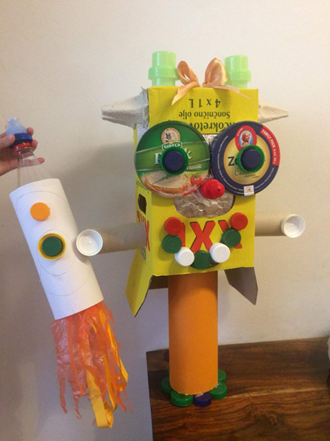 Sretno s izradom,učiteljica Martina Sonički.